«ШЕРЕМЕТЕВСКИЙ ЗАМОК в ЮРИНО – пос. ВОСКРЕСЕНСКОЕ»05.11.2017гШереметевский замок в пос. Юрино Марийской республики уникален во всех отношениях. Это не просто дворец, это средневековый замок.  Таких в Европе – всего два, один в немецкой Баварии, другой на берегу Волги, в 260 км от Нижнего. Уникален он своей необычной историей, архитектурой, местоположением. Там в одном месте воедино соединены история, архитектура и природа -и замок, и парк, и храм с родовой усыпальнице. Это родовое имение именитых людей, послуживших России.07.00 отправление из Н.Новгорода11.00 прибытие в Юрино11.00-14.00.Посещение действующего Михайло-Архангельского храма, где расположена усыпальница графов Шереметевых. Посещение усадебно-архитектурного комплекса «Замок Шереметева», который называют жемчужиной Поволжья. С зубчатыми башнями и цветными витражами, он похож на средневековый замок и привлекает своей красотой. В ходе экскурсии вы увидите все объекты замка (усадьба, замок, картинная галерея, северный балкон, подвал)Переезд в пос. Воскресенское.Посещение Воскресенского краеведческого музея расположеного в доме лесопромышленника С.Н. Беляева. Знакомство с историей Воскресенского края, легендами, обычаями и обрядами. Интерактивная программа «Самовар за стол зовет, расходиться не дает». Чаепитие в русском стиле на смотровой площадке музея. Вы попьете ароматного травяного  чайку и угоститесь традиционными местными пирогами. 17.00. Переезд в Н. Новгород21.00. Возвращение в Н. НовгородСтоимость на 1 человека в рубляхДетский (школьник до 17 лет)Взрослый1700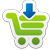 1800